.Dance starts after 16 countsTag : 8 counts after wall 2 (facing 6:00)Section 1: Step R, Step L, R in place, Forward, Mambo Step, Rock Back Recover, Half Rumba LeftSection 2: Half Turn, 1/4Turn, Swipe, Behind Side Cross, Point, 1/4Turn, HitchSection 3: Step Back, Back, 1/2R Turn, Forward, Step Back, 1/2L Turn, Forward, Sway Sway, R Side ChasseSection 4: L Side Chasse, 1/4R Turn & Full turn / Forward Shuffle, Step LF Forward, Pivot ½ Turn, Step Forward( Easy Option: Forward Shuffle on R,L,R) (9:00)Tag: 8 counts tag after wall 2 (facing 6:00)Night Club 2 Step, Walk Around~~~ Enjoy! ~~~Contact: Christy_338@yahoo.comLover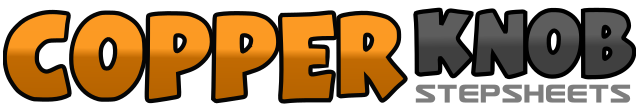 .......Count:32Wall:4Level:High Beginner.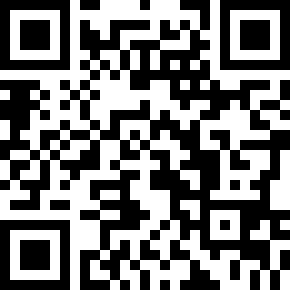 Choreographer:Pooi Kuan (MY) - April 2021Pooi Kuan (MY) - April 2021Pooi Kuan (MY) - April 2021Pooi Kuan (MY) - April 2021Pooi Kuan (MY) - April 2021.Music:Lover - Taylor SwiftLover - Taylor SwiftLover - Taylor SwiftLover - Taylor SwiftLover - Taylor Swift........1 2&3Step RF to R, Step LF together, Step RF in place, Step LF Forward4&5Rock RF Forward, Recover on LF, Step RF Back6 7Rock LF Back, Recover8&1Step LF to L, Step RF Together, Step LF Forward (12:00)2 31/2R Turn (6:00), 1/4R Turn Step LF to L & Swipe RF to back (9:00)4&5Step RF back, Step LF to L, Cross RF Over LF6 7 8Point LF to L, Turn Body to Left, Hitch LF (6:00)1Step LF Back,2&3Step RF Back, 1/2L Turn Step LF Forward, Step RF Forward (12:00)4&5Step LF Back, 1/2R Turn, Step LF Forward (6:00)6 7Sway R, Sway L8&1Right Side Chasse R,L,R2&3Left Side Chasse L,R,L (6:00)4&51/4R Turn Step RF Forward, 1/2R Turn Step LF Back, 1/2R Turn Step Forward6 7 8Step LF Forward, Pivot 1/2R Turn, Step LF Forward (3:00)1 2&3Step RF to R, Rock LF behind, Recover, Step LF to L4&Rock RF behind, Recover,5 6 7 81/4R Turn Step RF Forward, Walk around on LF, RF, LF (6:00)